VANREDNI ISPITIjanuar 2024. godine - Pismeni dioII razredIII razredUsmeni dioII razredIII razred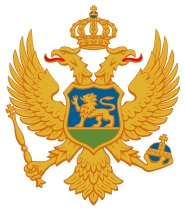 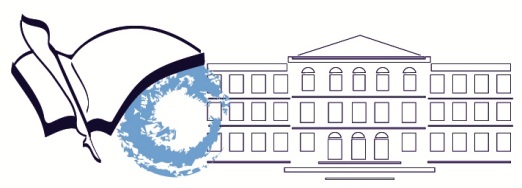 Crna GoraJAVNA USTANOVA GIMNAZIJA„SLOBODAN ŠKEROVIĆ“PredmetDatum VrijemeUčionicaMatematikaČetvrtak, 18.1.2024.9:00-10:30h3PredmetDatum VrijemeUčionicaMatematikaČetvrtak, 18.1.2024.9:00-10:30h3PredmetDatum VrijemeUčionicaPsihologijaČetvrtak, 19.1.2024.9:00-10:30h3MatematikaČetvrtak, 19.1.2024.9:20-9:40h3PredmetDatum VrijemeUčionicaMatematikaČetvrtak, 19.1.2024.9:40-10:003